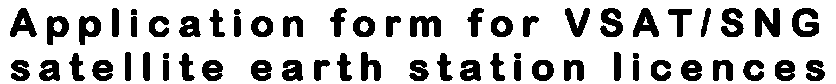 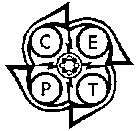 Customer InformationInformation regarding the service        	VSAT/SNG Earth station, (for Hub station//additional station(s) copy this sheet and complete this section accordingly)   SatelliteForm: CEPT ERC Report 043.Applicant and company registration number Applicant and company registration number Applicant and company registration number Postal addressTelephoneTelefaxE-MailPostal addressBilling address (if different from postal address)Billing address (if different from postal address)Billing address (if different from postal address)Billing address (if different from postal address)Name of contact person (responsible for operation)Name of contact person (responsible for operation)Name of contact person (responsible for operation)Postal addressTelephoneTelefaxE-MailPostal addressType of service (e.g. data/video/audio/telephone)Date of start and end of serviceAddress of locationAddress of locationAddress of locationAddress of locationGeographical coordinatesGeographical coordinatesGeographical coordinatesGeographical coordinatesManufacturer/Type of equipment/Type approval markManufacturer/Type of equipment/Type approval markManufacturer/Type of equipment/Type approval markSerial numberTransmitting Frequency / Frequency bandTransmitting Frequency / Frequency bandLover limit:Upper limit:Lover limit:Upper limit:Receiving Frequency / Frequency bandReceiving Frequency / Frequency bandLover limit:Upper limit:Lover limit:Upper limit:Antenna altitude from sea levelmAntenna diametermAntenna diametermPolarisationMaximum antenna gain (transmitter)dBiMaximum antenna gain (receiver)dBiMaximum antenna gain (receiver)dBiRadiation pattern (give reference pattern or provide diagram)Antenna beamwidth°Data rate of TransmissionKbit/sData rate of TransmissionKbit/sReceiving system noise temperature°KDesignation of emissionTotal peak powerdbWTotal peak powerdbWMaximum power densitydbW/HzNameLocation (Orbital long. / Deg east)Location (Orbital long. / Deg east)Transmitting beamTransmitting beamReceiving beamSignaturePlace and dateName (Block letters)Name (Block letters)